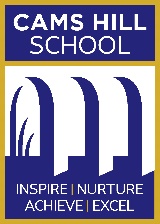 KEY STAGE 3 – YEARS 7-9* 								       (updated October 2019)KEY STAGE 4 – YEARS 10 & 11* 						   	       (updated October 2019)ITEMDESCRIPTION/REQUIREMENTSSUPPLIERRoyal Blue BlazerRoyal Blue Blazer(Embroidered with School logo)SkoolkitShirtsWhite long sleeve collaredor white short sleeve collaredTop button to neck not open neckTo be straight edged not fittedWe ask you to find the most appropriate supplier (school uniform retailer or supermarket for example) to meet the specific school requirements and the needs of your child/children.  Please ensure that all items meet the detailed requirements, as written in the description/requirements column.  If you are unsure, please contact the school.TrousersDark grey, regular straight leg fit, full length, touching shoe when standing, with creases, loose fitting and should not be of stretchy lycra or jersey material(NOT skinny fit)We ask you to find the most appropriate supplier (school uniform retailer or supermarket for example) to meet the specific school requirements and the needs of your child/children.  Please ensure that all items meet the detailed requirements, as written in the description/requirements column.  If you are unsure, please contact the school.SkirtDark grey pleated and knee length(Box pleat, full pleat, kick pleat are all acceptable)We ask you to find the most appropriate supplier (school uniform retailer or supermarket for example) to meet the specific school requirements and the needs of your child/children.  Please ensure that all items meet the detailed requirements, as written in the description/requirements column.  If you are unsure, please contact the school.School TieSchool TieSkoolkit/SchoolEmbroidered Navy Blue Sweater (optional)Embroidered Navy Blue Sweater (optional)SkoolkitEmbroidered Navy Blue Cardigan (optional)Embroidered Navy Blue Cardigan (optional)SkoolkitShoesPlain black. Low heel (maximum height of heel 5cm), which must fully cover the heel and toes. Fashion or trainer styles are not acceptable.Boots and trainers are not permitted.SocksBlack ankle or knee length socks.Trainer socks are not permitted.PE Skort ZR60/PE Shorts ZR50Royal/Royal/GoldPE Skort ZR60/PE Shorts ZR50Royal/Royal/GoldSkoolkitPE Top ZR20 Royal/Royal/Gold Embroidered PE Top ZR20 Royal/Royal/Gold Embroidered SkoolkitPE Zip Top B250Royal/Gold/White EmbroideredPE Zip Top B250Royal/Gold/White EmbroideredSkoolkitRoyal/Gold 3 Band H403 SocksRoyal/Gold 3 Band H403 SocksSkoolkitOptional PE Navy Tracksuit bottomsOptional PE Navy or Black leggingsOptional PE Navy Tracksuit bottoms - must be completely plain - no logo or patternsOptional PE Navy or Black leggings – must be completely plain – no logo or patterns*Uniform is not gender specific at Cams Hill SchoolA copy of the full School Uniform Policy is available on request.*Uniform is not gender specific at Cams Hill SchoolA copy of the full School Uniform Policy is available on request.*Uniform is not gender specific at Cams Hill SchoolA copy of the full School Uniform Policy is available on request.ITEMDESCRIPTION/REQUIREMENTSSUPPLIERRoyal Blue BlazerRoyal Blue Blazer(Embroidered with School logo)SkoolkitShirtsWhite long sleeve collaredor white short sleeve collaredTop button to neck not open neckTo be straight edged not fittedWe ask you to find the most appropriate supplier (school uniform retailer or supermarket for example) to meet the specific school requirements and the needs of your child/children.  Please ensure that all items meet the detailed requirements, as written in the description/requirements column.If you are unsure, please contact the school.TrousersDark navy blue, regular straight leg fit, full length, touching shoe when standing, with creases, loose fitting and should not be of stretchy lycra or jersey material(NOT skinny fit)We ask you to find the most appropriate supplier (school uniform retailer or supermarket for example) to meet the specific school requirements and the needs of your child/children.  Please ensure that all items meet the detailed requirements, as written in the description/requirements column.If you are unsure, please contact the school.SkirtDark navy blue pleated and knee length(Box pleat, full pleat, kick pleat are all acceptable)We ask you to find the most appropriate supplier (school uniform retailer or supermarket for example) to meet the specific school requirements and the needs of your child/children.  Please ensure that all items meet the detailed requirements, as written in the description/requirements column.If you are unsure, please contact the school.School TieSchool TieSkoolkit/SchoolEmbroidered Navy Blue Sweater (optional)Embroidered Navy Blue Sweater (optional)SkoolkitEmbroidered Navy Blue Cardigan (optional)Embroidered Navy Blue Cardigan (optional)SkoolkitShoesPlain black. Low heel (maximum height of heel 5cm), which must fully cover the heel and toes. Fashion or trainer styles are not acceptable.Boots and trainers are not permitted.SocksBlack ankle or knee length socks.Trainer socks are not permitted.PE Skort ZR60/PE Shorts ZR50Royal/Royal/GoldPE Skort ZR60/PE Shorts ZR50Royal/Royal/GoldSkoolkitPE Top ZR20 Royal/Royal/Gold Embroidered PE Top ZR20 Royal/Royal/Gold Embroidered SkoolkitPE Zip Top B250Royal/Gold/White EmbroideredPE Zip Top B250Royal/Gold/White EmbroideredSkoolkitRoyal/Gold 3 Band H403 SocksRoyal/Gold 3 Band H403 SocksSkoolkitOptional PE Navy Tracksuit bottomsOptional PE Navy or Black leggingsOptional PE Navy Tracksuit bottoms - must be completely plain - no logo or patternsOptional PE Navy or Black leggings – must be completely plain – no logo or patterns*Uniform is not gender specific at Cams Hill SchoolA copy of the full School Uniform Policy is available on request.*Uniform is not gender specific at Cams Hill SchoolA copy of the full School Uniform Policy is available on request.*Uniform is not gender specific at Cams Hill SchoolA copy of the full School Uniform Policy is available on request.